Criteri, descrittori e livelli per la Valutazione dell’elaborato finale     	IC 58° J.F.KENNEDY   Alunno/a 	Tematica  	Tipo di elaborato testo  scritto  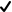  □ presentazione □ presentazione multimediale □  mappa o insieme di mappe□ filmato□ produzione artistica□ produzione tecnico-pratica□ produzione musicaleTabella di conversione punteggio - votiCriteriCriteriDescrittori e livelliDescrittori e livelliDescrittori e livelliDescrittori e livelliDescrittori e livelliPuntiVALUTAZIONE DELL’ ELABORATOORIGINALITÀ DEI CONTENUTI1. I contenuti sono stati affrontati con un approccio personale originale?1. I contenuti sono stati affrontati con un approccio personale originale?1. I contenuti sono stati affrontati con un approccio personale originale?1. I contenuti sono stati affrontati con un approccio personale originale?1. I contenuti sono stati affrontati con un approccio personale originale?… / 5VALUTAZIONE DELL’ ELABORATOORIGINALITÀ DEI CONTENUTIper nulla 0,25poco 0,50abbastanza 1abbastanza 1molto 2… / 5VALUTAZIONE DELL’ ELABORATOORIGINALITÀ DEI CONTENUTI2. Le informazioni riportate mostrano un adeguato livello di rielaborazione?2. Le informazioni riportate mostrano un adeguato livello di rielaborazione?2. Le informazioni riportate mostrano un adeguato livello di rielaborazione?2. Le informazioni riportate mostrano un adeguato livello di rielaborazione?2. Le informazioni riportate mostrano un adeguato livello di rielaborazione?… / 5VALUTAZIONE DELL’ ELABORATOORIGINALITÀ DEI CONTENUTIper nulla 0,25poco 0,50abbastanza  1abbastanza  1molto 1,50… / 5VALUTAZIONE DELL’ ELABORATOORIGINALITÀ DEI CONTENUTI3. Sono stati selezionati e usati materiali di tipo diverso?3. Sono stati selezionati e usati materiali di tipo diverso?3. Sono stati selezionati e usati materiali di tipo diverso?3. Sono stati selezionati e usati materiali di tipo diverso?3. Sono stati selezionati e usati materiali di tipo diverso?… / 5VALUTAZIONE DELL’ ELABORATOORIGINALITÀ DEI CONTENUTIper nulla 0,25poco 0,50abbastanza 1abbastanza 1molto 1,50… / 5VALUTAZIONE DELL’ ELABORATOCOERENZA CON L’ARGOMENTO4. Il lavoro risulta approfondito nelle sue parti?4. Il lavoro risulta approfondito nelle sue parti?4. Il lavoro risulta approfondito nelle sue parti?4. Il lavoro risulta approfondito nelle sue parti?4. Il lavoro risulta approfondito nelle sue parti?… / 5VALUTAZIONE DELL’ ELABORATOCOERENZA CON L’ARGOMENTOper nulla 0,25poco 0,50abbastanza 1abbastanza 1molto  2… / 5VALUTAZIONE DELL’ ELABORATOCOERENZA CON L’ARGOMENTO5. I collegamenti interdisciplinari mostrano una adeguata consistenza?5. I collegamenti interdisciplinari mostrano una adeguata consistenza?5. I collegamenti interdisciplinari mostrano una adeguata consistenza?5. I collegamenti interdisciplinari mostrano una adeguata consistenza?5. I collegamenti interdisciplinari mostrano una adeguata consistenza?… / 5VALUTAZIONE DELL’ ELABORATOCOERENZA CON L’ARGOMENTOper nulla 0,25poco 0,50abbastanza 1abbastanza 1molto  1,50… / 5VALUTAZIONE DELL’ ELABORATOCOERENZA CON L’ARGOMENTO6. Le fonti scelte sono appropriate per la tematica trattata?6. Le fonti scelte sono appropriate per la tematica trattata?6. Le fonti scelte sono appropriate per la tematica trattata?6. Le fonti scelte sono appropriate per la tematica trattata?6. Le fonti scelte sono appropriate per la tematica trattata?… / 5VALUTAZIONE DELL’ ELABORATOCOERENZA CON L’ARGOMENTOper nulla 0,25poco  0,50abbastanza 1abbastanza 1molto  1,50… / 5VALUTAZIONE DELL’ ELABORATOCHIAREZZA ESPOSITIVA7. I contenuti sono organizzati e articolati in modo efficace?7. I contenuti sono organizzati e articolati in modo efficace?7. I contenuti sono organizzati e articolati in modo efficace?7. I contenuti sono organizzati e articolati in modo efficace?7. I contenuti sono organizzati e articolati in modo efficace?… / 5VALUTAZIONE DELL’ ELABORATOCHIAREZZA ESPOSITIVAper nulla 0,25poco 0,75abbastanza  1,25abbastanza  1,25molto 2,50… / 5VALUTAZIONE DELL’ ELABORATOCHIAREZZA ESPOSITIVA8. I testi sono grammaticalmente corretti e scorrevoli?8. I testi sono grammaticalmente corretti e scorrevoli?8. I testi sono grammaticalmente corretti e scorrevoli?8. I testi sono grammaticalmente corretti e scorrevoli?8. I testi sono grammaticalmente corretti e scorrevoli?… / 5VALUTAZIONE DELL’ ELABORATOCHIAREZZA ESPOSITIVAper nulla 0,25poco  0,75abbastanza 1,25abbastanza 1,25molto  2,50… / 5VALUTAZIONE DELLA PRESENTAZIONECAPACITÀ DI ARGOMENTAZION,DI RISOLUZIONE DI PROBLEMI,DI PENSIERO CRITICO E RIFLESSIVO9. L’alunno/a ha mostrato una rielaborazione personale degli apprendimenti?9. L’alunno/a ha mostrato una rielaborazione personale degli apprendimenti?9. L’alunno/a ha mostrato una rielaborazione personale degli apprendimenti?9. L’alunno/a ha mostrato una rielaborazione personale degli apprendimenti?9. L’alunno/a ha mostrato una rielaborazione personale degli apprendimenti?… / 3VALUTAZIONE DELLA PRESENTAZIONECAPACITÀ DI ARGOMENTAZION,DI RISOLUZIONE DI PROBLEMI,DI PENSIERO CRITICO E RIFLESSIVOper nulla 0,25poco 0,50abbastanza 0,75abbastanza 0,75molto 1… / 3VALUTAZIONE DELLA PRESENTAZIONECAPACITÀ DI ARGOMENTAZION,DI RISOLUZIONE DI PROBLEMI,DI PENSIERO CRITICO E RIFLESSIVO10. L’alunno/a ha esplicitato in modo efficace e consapevole i punti chiave del suo elaborato?10. L’alunno/a ha esplicitato in modo efficace e consapevole i punti chiave del suo elaborato?10. L’alunno/a ha esplicitato in modo efficace e consapevole i punti chiave del suo elaborato?10. L’alunno/a ha esplicitato in modo efficace e consapevole i punti chiave del suo elaborato?10. L’alunno/a ha esplicitato in modo efficace e consapevole i punti chiave del suo elaborato?… / 3VALUTAZIONE DELLA PRESENTAZIONECAPACITÀ DI ARGOMENTAZION,DI RISOLUZIONE DI PROBLEMI,DI PENSIERO CRITICO E RIFLESSIVOper nulla 0,25poco 0,50abbastanza 0,75abbastanza 0,75molto 1… / 3VALUTAZIONE DELLA PRESENTAZIONECAPACITÀ DI ARGOMENTAZION,DI RISOLUZIONE DI PROBLEMI,DI PENSIERO CRITICO E RIFLESSIVO11. L’alunno/a ha saputo motivare con efficacia le scelte effettuate nel suo lavoro?11. L’alunno/a ha saputo motivare con efficacia le scelte effettuate nel suo lavoro?11. L’alunno/a ha saputo motivare con efficacia le scelte effettuate nel suo lavoro?11. L’alunno/a ha saputo motivare con efficacia le scelte effettuate nel suo lavoro?11. L’alunno/a ha saputo motivare con efficacia le scelte effettuate nel suo lavoro?… / 3VALUTAZIONE DELLA PRESENTAZIONECAPACITÀ DI ARGOMENTAZION,DI RISOLUZIONE DI PROBLEMI,DI PENSIERO CRITICO E RIFLESSIVOper nulla 0,25poco 0,50abbastanza 0,75abbastanza 0,75molto  1… / 3VALUTAZIONE DELLA PRESENTAZIONECOMPETENZE COMUNICATIVE12. L’alunno/a ha presentato l’elaborato usando un lessico appropriato?12. L’alunno/a ha presentato l’elaborato usando un lessico appropriato?12. L’alunno/a ha presentato l’elaborato usando un lessico appropriato?12. L’alunno/a ha presentato l’elaborato usando un lessico appropriato?12. L’alunno/a ha presentato l’elaborato usando un lessico appropriato?… / 2VALUTAZIONE DELLA PRESENTAZIONECOMPETENZE COMUNICATIVEper nulla  0poco   0,25abbastanza  0,50abbastanza  0,50molto  0,50… / 2VALUTAZIONE DELLA PRESENTAZIONECOMPETENZE COMUNICATIVE13. L’alunno/a ha presentato l’elaborato in modo ordinato?13. L’alunno/a ha presentato l’elaborato in modo ordinato?13. L’alunno/a ha presentato l’elaborato in modo ordinato?13. L’alunno/a ha presentato l’elaborato in modo ordinato?13. L’alunno/a ha presentato l’elaborato in modo ordinato?… / 2VALUTAZIONE DELLA PRESENTAZIONECOMPETENZE COMUNICATIVEper nulla   0poco   0,25abbastanza  0,50abbastanza  0,50molto  0,50… / 2VALUTAZIONE DELLA PRESENTAZIONECOMPETENZE COMUNICATIVE14. L’alunno/a ha presentato l’elaborato con partecipazione e coinvolgimento?14. L’alunno/a ha presentato l’elaborato con partecipazione e coinvolgimento?14. L’alunno/a ha presentato l’elaborato con partecipazione e coinvolgimento?14. L’alunno/a ha presentato l’elaborato con partecipazione e coinvolgimento?14. L’alunno/a ha presentato l’elaborato con partecipazione e coinvolgimento?… / 2VALUTAZIONE DELLA PRESENTAZIONECOMPETENZE COMUNICATIVEper nulla   0poco   0,25abbastanza 0,50abbastanza 0,50molto   1… / 2PUNTEGGIO TOTALEPUNTEGGIO TOTALE…/20punti≤ 891011121314151617181920voto455667788991010